Lernstandserhebung nach Lektion 12 					    alle ArbeitsbereicheName:Klasse: ABKAufgabeBEWortschatzVokabeln einem Sachfeld zuordnenKreuze das passende Sachfeld an. __/1WortschatzVokabeln einem Sachfeld zuordnenWortschatzPräpositionen unterscheidenKreuze die Präposition an, die zum Bild passt.__/1WortschatzPräpositionen unterscheidenWortschatzWortbedeutungen unterscheidenAchtung Irrläufer! Streiche das Wort, das von seiner Bedeutung her nicht in die Reihe passt, durch.__/4WortschatzWortbedeutungen unterscheidencarere – imponere – vacareliber – laborare – labor cedere – currere – stare 				dea – oraculum – numenKonjunktionen und Subjunktionen unterscheidenSetze die richtige Konjunktion bzw. Subjunktion in die Lücke. __/3Konjunktionen und Subjunktionen unterscheidenetsi – cum – itaqueFamilia (diu) navigabat, ............ subito navis apparuit.Tota familia pericula timebat, ............ decedere studebat. ............ piratae cito appropinquaverunt, familiam non superaverunt.  SatzlehreAblative mit  Präposition einer Funktion zuordnenOrdne die Wendungen im Ablativ der richtigen Funktion zu.__/3SatzlehreAblative mit  Präposition einer Funktion zuordnenSatzlehrePrädikatsnomen und Prädikativum unterscheidenEntscheide, ob es sich bei den markierten Wörtern in den Sätzen um ein Prädikatsnomen oder ein Prädikativum handelt.   __/4SatzlehrePrädikatsnomen und Prädikativum unterscheidenFormenKongruenz beachtenErgänze die Adjektivendungen. Beachte KNG.__/6FormenKongruenz beachten	puella pulchr......			victori robust......	puer maest......			piratae asper......	labore dur......				prim...... luceFormenKasusendungen erkennenUnterstreiche in der Liste alle Formen, die Ablative sein können.__/7FormenKasusendungen erkennenregem – hospitis – puellis – more – puero – vitae – viros – fabula – vitii – menti – oculis – armis – navis – terrarum – fora – aquaFormenVerbformen bestimmenKreuze in der Tabelle bei jeder Verbform den richtigen Numerus und das richtige Tempus an. Übersetze anschließend.__/6FormenVerbformen bestimmenTextTextzusammenhang erkennenBringe die Sätze in die richtige Reihenfolge.  __/4TextTextzusammenhang erkennen____ 	Statim gladiatores pugnant, clamant.____ 	Multi homines amphitheatrum petunt, quod pugnam gladiatorum 	videre student. ____ 	Etsi pugna dura est, populus spectaculum et gladiatores amat.____ 	Tota urbe clamor magnus est. Kulturgrundlegende Fakten über das Leben in Rom kennenEntscheide, welche der folgenden Aussagen wahr (W) oder falsch (F) sind. Korrigiere die falschen, indem du auf die freie Zeile die verbesserte Aussage schreibst.__/6Kulturgrundlegende Fakten über das Leben in Rom kennen__/45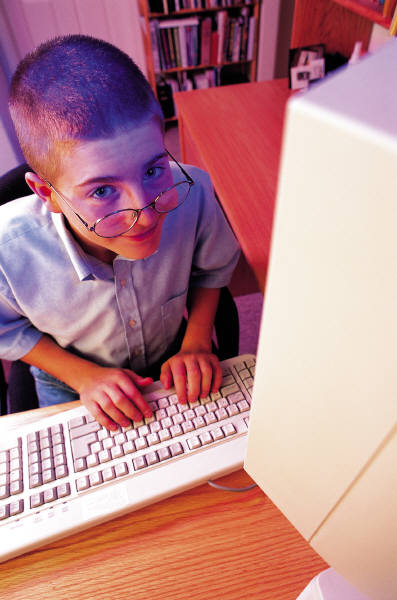 